February 4, 2021Via electronic service only due to Emergency Order at M-2020-3019262	In Re:	M-2020-3020830Petition of PECO Energy Companyfor Approval of its Act 129 Phase IV Energy Efficiency and Conservation PlanCancellation Notice	This is to inform you of the following cancellation:Type:		Call-In Telephonic Evidentiary HearingDate:		Friday, February 5, 2021Time:		10:00 AMPresiding:	Administrative Law Judge Emily DeVoe		Deputy Chief Administrative Law Judge Mark A. HoyerTelephone: 	412.565.3550	Please mark your records accordingly.M-2020-3020830 - PETITION OF PECO ENERGY COMPANY FOR APPROVAL OF ITS ACT 129 PHASE IV ENERGY EFFICIENCY AND CONSERVATION PLAN Revised 01/26/21JACK R GARFINKLE ESQUIREANTHONY E GAY ESQUIREPECO ENERGY COMPANY2301 MARKET STREETPO BOX 8699PHILADELPHIA PA  19103215-841-4608jack.garfinkle@exeloncorp.comanthony.gay@exeloncorp.comAccepts EServiceKENNETH M KULAK ESQUIRECATHERINE G VASUDEVAN ESQ.MORGAN LEWIS & BOCKIUS LLP1701 MARKET STREETPHILADELPHIA PA  19103215-963-5384ken.kulak@morganlewis.comcatherine.vasudevan@morganlewis.comAccepts EServiceRepresenting PECO Energy CompanyJOHN SWEET ESQUIREELIZABETH R MARX ESQUIRERIA PEREIRA ESQUIREPA UTILITY LAW PROJECT118 LOCUST STREETHARRISBURG PA  17101717-701-3837717-236-9486717-710-3839jsweetpup@palegalaid.netemarxpul@palegalaid.netrpereirapulp@palegalaid.netAccepts EServiceRepresenting CAUSE-PASTEVEN C GRAY ESQUIREOFFICE OF SMALL BUSINESS ADVOCATEFORUM PLACE555 WALNUT STREET 1ST FLOORHARRISBURG PA  17101717-783-2525
Via e-mail only due to Emergency Order at M-2020-3019262sgray@pa.govMARK C SZYBIST ESQUIRE1152 15TH ST NW SUITE 300WASHINGTON DC  20005570-447-4019mszybist@nrdc.orgAccepts EServiceRepresenting NRDCJAMES M VAN NOSTRAND ESQUIREKEYES & FOX LLP320 FORT DUQUESNE BLVD SUITE 15KPITTSBURGH PA  15222304-777-6050jvannostrand@keyesfox.comAccepts EServiceRepresenting NRDCLAURA J ANTINUCCI ESQUIREARON J BEATTY ESQUIREOFFICE OF CONSUMER ADVOCATE555 WALNUT STREET 5TH FLOORHARRISBURG PA 17101-1923717-783-5048lantinucci@paoca.orgabeatty@paoca.orgAccepts EServiceCHARIS MINCAVAGE ESQUIREADEOLU A BAKARE ESQUIREJO-ANNE THOMPSON ESQUIREMCNEES WALLACE & NURICK LLC100 PINE STREETPO BOX 1166HARRISBURG PA 17108-1166717-232-8000cmincavage@mcneeslaw.comabakare@mwn.comjthompson@mcneeslaw.comAccepts eService Representing Philadelphia Area Industrial Energy Users GroupDERRICK PRICE WILLIAMSON ESQBARRY A NAUM ESQUIRESPILMAN THOMAS & BATTLE PLLC1100 BENT CREEK BLVD STE 101MECHANICSBURG PA 17050717-795-2740dwilliamson@spilmanlaw.combnaum@spilmanlaw.comAccepts eService Representing Industrial Energy Consumers of PennsylvaniaKINTESHIA S SCOTT ESQUIREJOLINE PRICE ESQUIREROBERT W BALLENGER ESQUIREJOSIE B H PICKENS ESQUIRECOMMUNITY LEGAL SERVICES1424 CHESTNUT STREETPHILADELPHIA PA  19102215-227-4378kscott@clsphila.org
jpickens@clsphila.orgjprice@clsphila.orgrballenger@clsphila.orgAccepts eServiceRepresenting Tenant Union Representative Network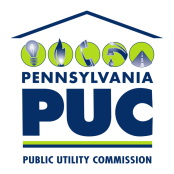  PUBLIC UTILITY COMMISSIONOffice of Administrative Law Judge400 NORTH STREET, HARRISBURG, PA 17120IN REPLY PLEASE REFER TO OUR FILE